 德育護理健康學院學分抵免申請書 □通識科目  □專業科目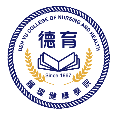         學年度 第     學期         ＊「通識科目」及「專業科目」請分開填成兩張。                  申請日期：     年   月   日身分別□新生  □復學生  □在校生  □新生  □復學生  □在校生  □新生  □復學生  □在校生  □新生  □復學生  □在校生  □新生  □復學生  □在校生  □新生  □復學生  □在校生  □新生  □復學生  □在校生  □新生  □復學生  □在校生  □新生  □復學生  □在校生  □新生  □復學生  □在校生  □新生  □復學生  □在校生  □新生  □復學生  □在校生  □新生  □復學生  □在校生  □新生  □復學生  □在校生  □新生  □復學生  □在校生  □新生  □復學生  □在校生  □新生  □復學生  □在校生  轉入班級：轉入班級：轉入班級：姓名： 姓名： 姓名： 姓名： 學號： 學號： 學號： 學號： 學號： 學號： 學號： □日間部  □在職專班□日間部  □在職專班□日間部  □在職專班□日間部  □在職專班手機：手機：手機：電話：電話：電話：電話：抵免學分上限抵免學分上限抵免學分抵免學分抵免學分共計抵免學分共計抵免學分已修習及格科目(原就讀學校)已修習及格科目(原就讀學校)已修習及格科目(原就讀學校)已修習及格科目(原就讀學校)已修習及格科目(原就讀學校)已修習及格科目(原就讀學校)欲抵免科目(本校)欲抵免科目(本校)欲抵免科目(本校)欲抵免科目(本校)欲抵免科目(本校)欲抵免科目(本校)欲抵免科目(本校)審 查 結 果審 查 結 果審 查 結 果審 查 結 果審 查 結 果科目名稱科目名稱學年/學期學年/學期學分成績科目名稱科目名稱 必(選) 修 必(選) 修學年/學期學年/學期學分審核者:同意簽名審核者:同意簽名審核者:同意簽名審核者:不同意簽名審核者:不同意簽名學生簽名系(科)所 / 通識教育中心系(科)所 / 通識教育中心註冊組承辦人註冊組組長教務長學生簽名輔導人員主任註冊組承辦人註冊組組長教務長